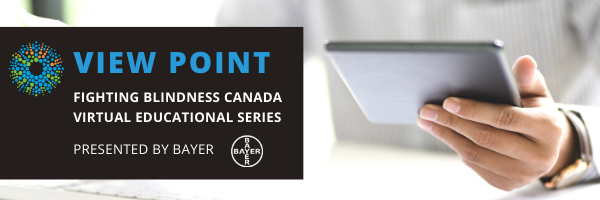 WELCOMEWelcome to View Point, Fighting Blindness Canada’s new virtual education series that brings the latest in vision research directly to you at home. Over the next several weeks, join us in exploring cutting edge vision research, new treatments for blinding eye diseases, and more.View Point will present a combination of live webinars and pre-recorded sessions, covering a range of topics including; gene therapy, pharmaceutical treatments, age-related vision loss, and inherited retinal disease. To keep up to date on upcoming session and view recordings of past webinars, please visit our virtual events web page.If you would like to receive email updates about new webinars or to share future webinar topic ideas, please email mineson@fightingblindness.ca.Thank you,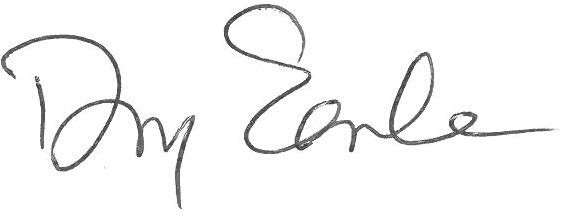 Doug EarleCEO & PresidentFighting Blindness CanadaVIEW POINT PROGRAMEveryday Acccessible Solutions | Monday, June 8, 2020, 3 p.m. ETIn this live webinar, Dr. Ana Juricic will discuss how to use smartphones and apps to enhance and simplify daily tasks. Apps for way-finding, object identification, and virtual assistance will be discussed. Albert Ruel from the Canadian Council of the Blind (CCB) and Get Together with Technology (GTT) will join us to share community resources for learning more about your technology options.There will be a question and answer period at the end of the webinar. Questions can also be emailed to mineson@fightingblindness.ca before, during or after the webinar. ABOUT THE SPEAKERSAs a leader in providing vision solutions beyond the traditional in those with vision loss, Dr. Ana M. Juricic is one of the few dedicated Low Vision Optometrists in Canada. Dr. Juricic graduated from the University of Waterloo, School of Optometry in 1996 and has helped maximize the vision of thousands of individuals in Southwestern Ontario over the past 20+ years. Dr. Juricic takes great pride in listening to every patients needs and goals in order to create the best Low Vision treatment options. 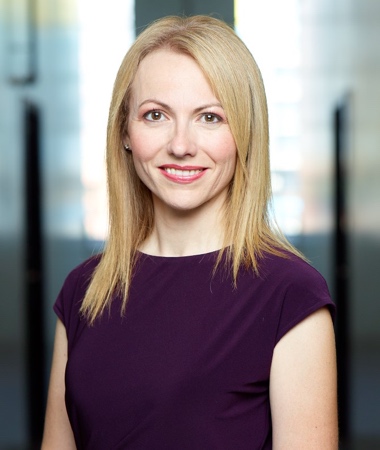 Dr. Juricic is also an international speaker in the field of Low Vision Rehabilitation. She is a returning lecturer at the annual Envision Low Vision Conference in the United States.  Dr. Juricic is committed to helping progress the field of Low Vision for both health care professionals and the general public through her many speaking engagements.Albert A. Ruel is the program coordinator for Get Together with Technology (GTT) and the Canadian Council of the Blind. Since experiencing total sight loss, and consequently his ability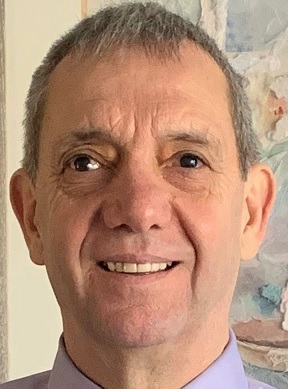 to work as a labourer in the Pulp and Paper industry in 1990, Albert has lived his passion in the field of accessibile technology for people who are blind, partially sighted and deaf-blind primarily, as well as in the cross disability sector. Since June 1992 he has enjoyed a varied career in not-for-profit vision loss and cross disability rehabilitation, technology training and advocacy. Albert holds a Social Service Worker Certificate from Vancouver Island University and a Personnel and Supervisory Management Diploma from Douglas College. He is passionate about helping people connect with their needs. GET INVOLVEDNow, more than ever, we need your support! View Point is free of charge for all participants. If you would like to support this program and the important sight-saving research funded by Fighting Blindness Canada, please make a donation today!CYCLE FOR SIGHTHundres of cyclists join us each year for our Canada-wide annual Cycle for Sight fundraising event. This year, Cycle for Sight has gone virtual on June 20, 2020! Participants can join us by cycling indoors, walking, running, doing yoga, and more. Registration is free and there are no fundraising minumums. Learn more at cycleforsight.ca.FBC HEALTH INFORMATION LINEThis past year Fighting Blindness Canada launched a Health Information Line so our community could have someone to contact with their vision health questions. If you have questions regarding COVID-19 and your eye health, please call 1-888-626-2995 or email healthinfo@fightingblindness.ca.HELP US ADVOCATEWe want to hear from you! By filling out our surveys you’re telling policy makers what it’s like to live with vision loss and why it’s so crucial that new treatments are made available and accessible to all Canadians. The following surveys are currently available:Economic impact of inherited retinal distrophies (IRD Counts) Living with an inherited retinal disease (IRD) Living with age-related macular degeneration (AMD)Living with diabetic retinopathy (DR) or diabetic macular edema (DME)Know someone living with these eye conditions? Share the survey links with them. The more feedback we collect, the greater the impact.THANK YOU TO OUR SPONSORS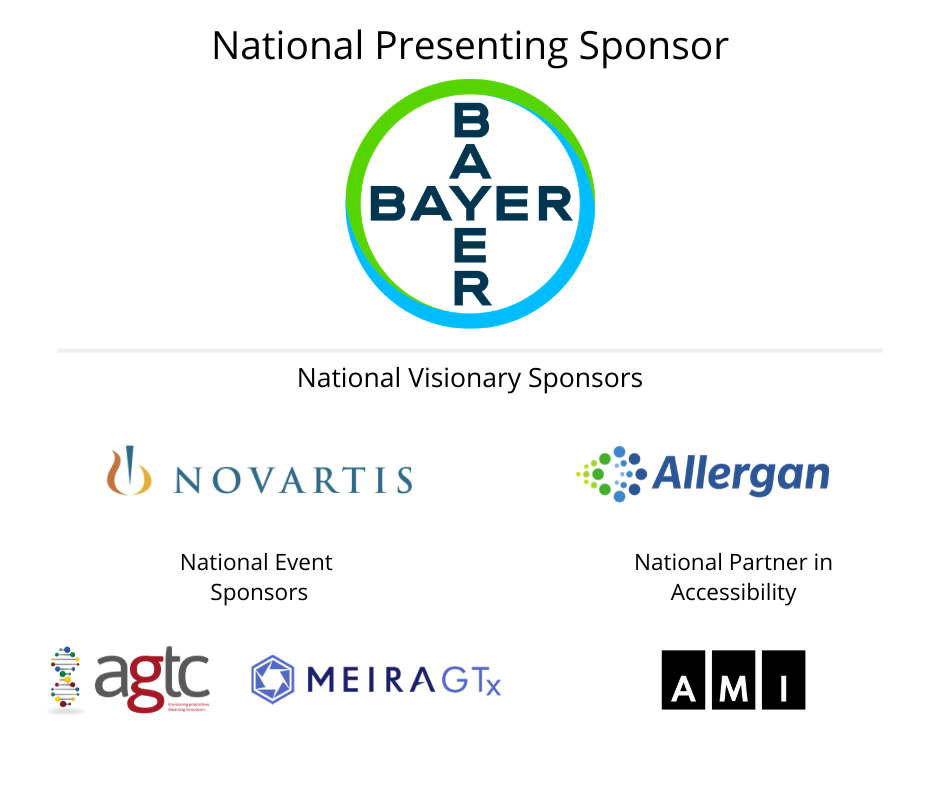 